PROGRAMOnline radionica namijenjena članicama Hrvatske obrtničke komore „Kako uskladiti poslovanje s Općom uredbom o zaštiti podataka?“29. lipnja 2021.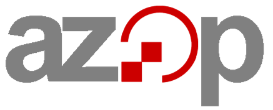 10.00 -11.10 Uredba o zaštiti podataka – GDPR – ključni pojmovi: voditelj i izvršitelj obrade, pravni temelji za obradu osobnih podataka, načela zakonite obrade, interni akti za usklađivanje s Općom uredbom o zaštiti podataka, vođenje aktivnosti obrade, politika privatnosti11.10 – 11.20 PAUZA11.20 – 12.00 Tehničke i organizacijske mjere zaštite osobnih podataka, izvješćivanje o povredama osobnih podataka, prava ispitanika, službenik za zaštitu podataka
12.00 – 13.00  PITANJA sudionika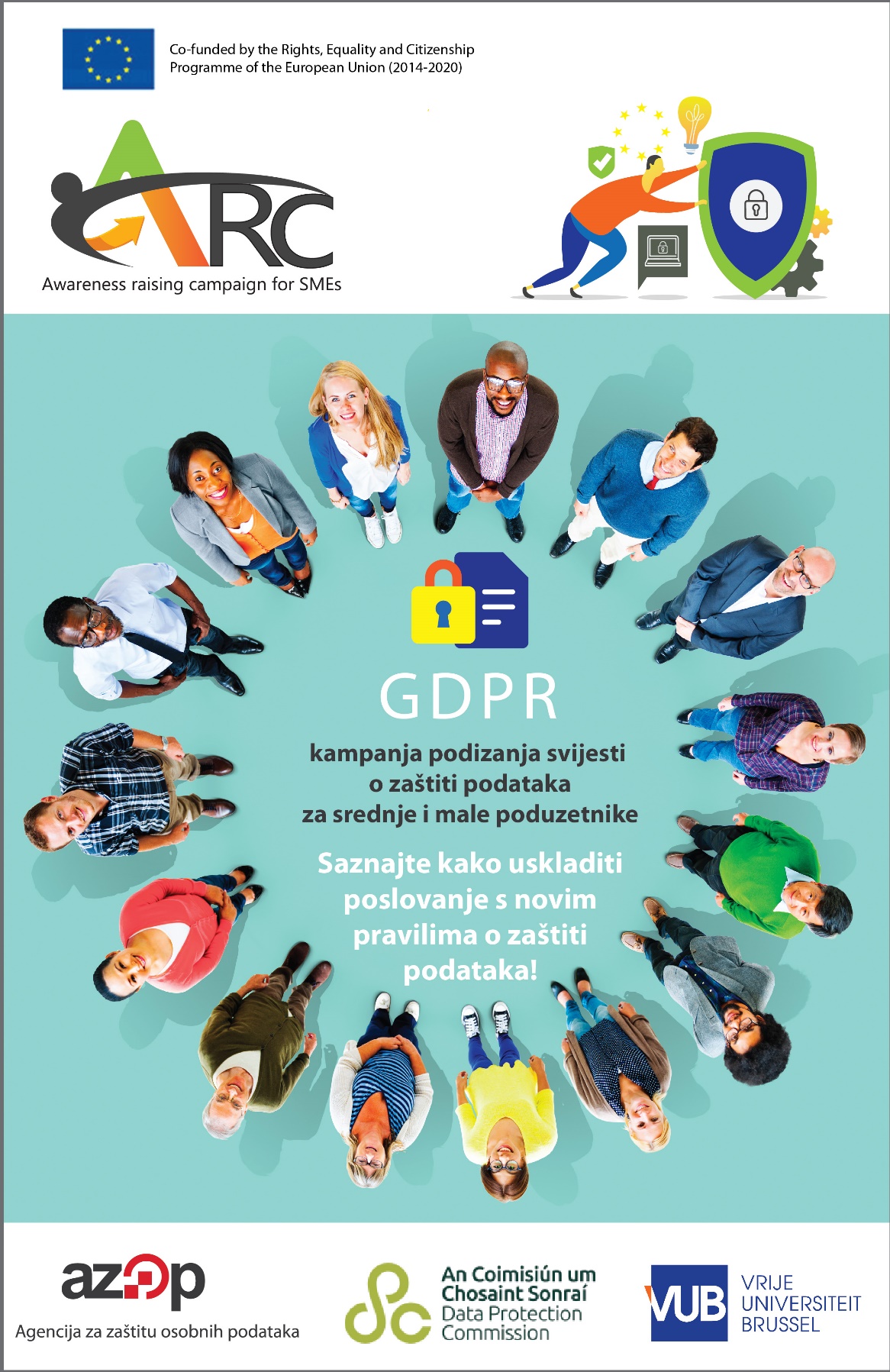 